BIO JE SVETI NIKOLA I DONIO NAM NEŠTO JAKO FINO… 1. ZADATAK: PONOVIMO TKO JE TO NA SLICI?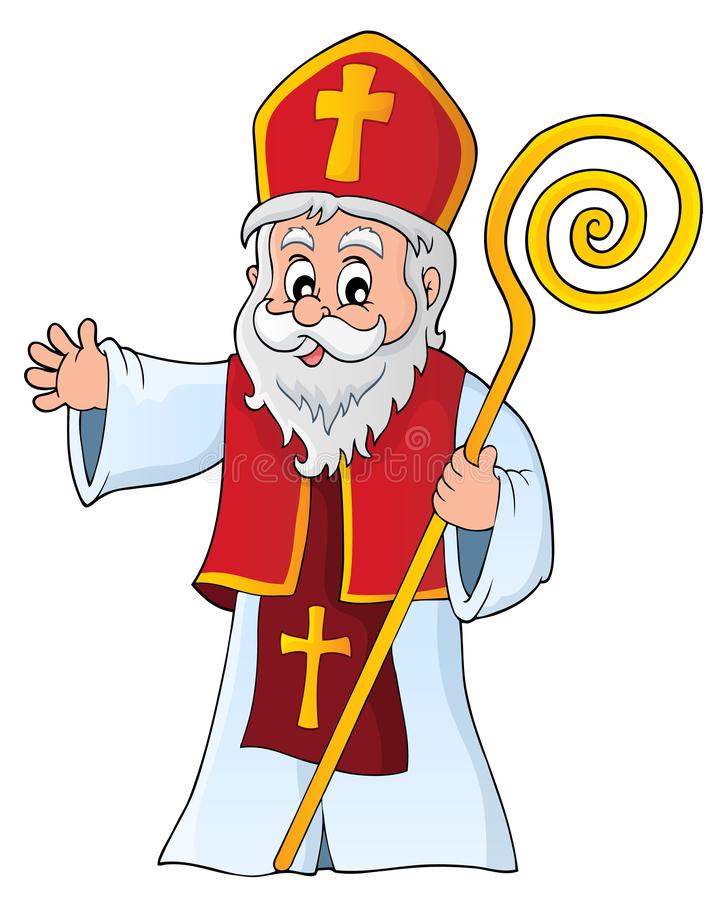 SVETI NIKOLA2. ZADATAK: OBOJI OVE DAROVE SVETOG NIKOLE BOJAMA PO ŽELJI.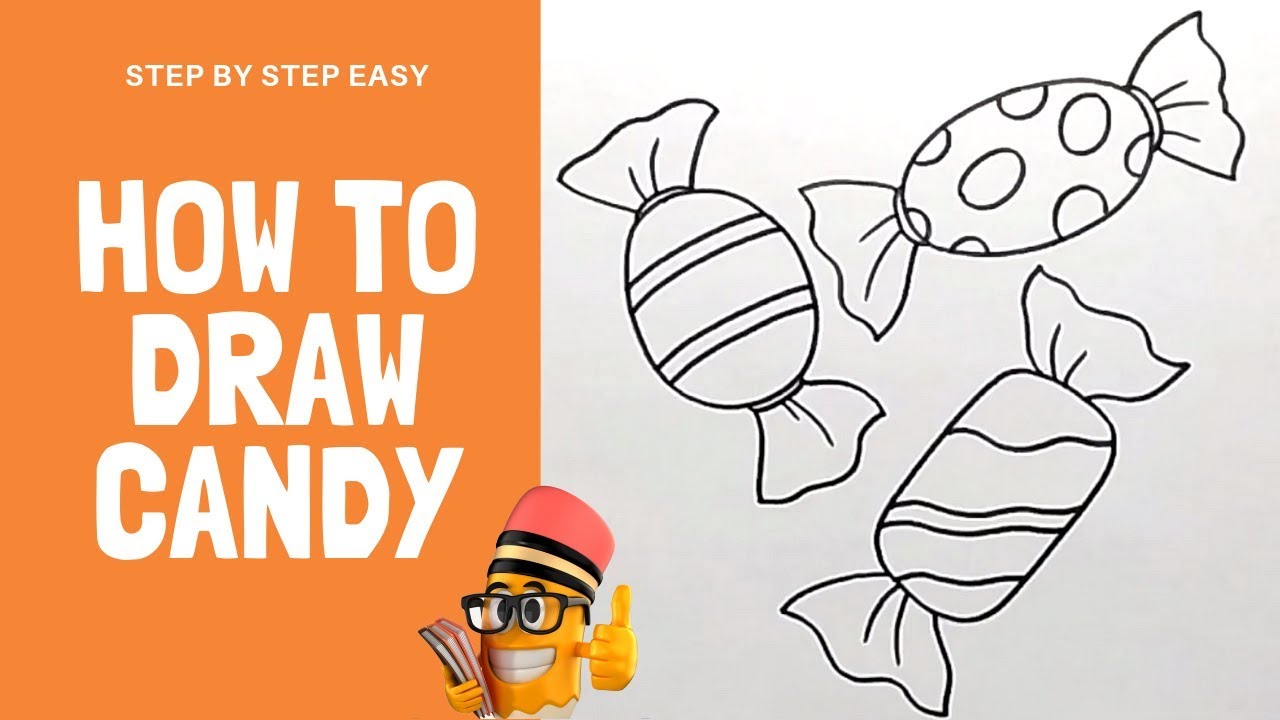 